Witam, ten tydzień kończymy ważnymi świętami patriotycznymi. W związku z tym proszę o zapoznanie się z dzisiejszymi tematami.1) Filmik - "Polskie Symbole Narodowe" - proszę was o obejrzenie filmu o Symbolach Narodowych:https://www.youtube.com/watch?v=xQk8p7XY23A2) Godło - to jeden z Symboli Narodowych - waszym zadaniem jest staranne pokolorowanie Godła. Zaglądnijcie do internetu jakie kolory powinno mieć godło i pokolorujcie tak samo.3) Labirynt - proszę czerwoną kredką narysować trasę labiryntu od mapy Polski do Godła.4) Krzyżówka o Polsce - proszę przy pomocy rodziców, starszego rodzeństwa i opiekunów uzupełnić prawidłowo krzyżówkę i wpisać hasło krzyżówki.Na dzisiaj to wszystko, pamiętajcie o tym uczestniczyć w obchodach Świąt Narodowych (można obejrzeć obchody Narodowych Świąt w telewizji czy internecie.Pozdrawiam Marcin Szot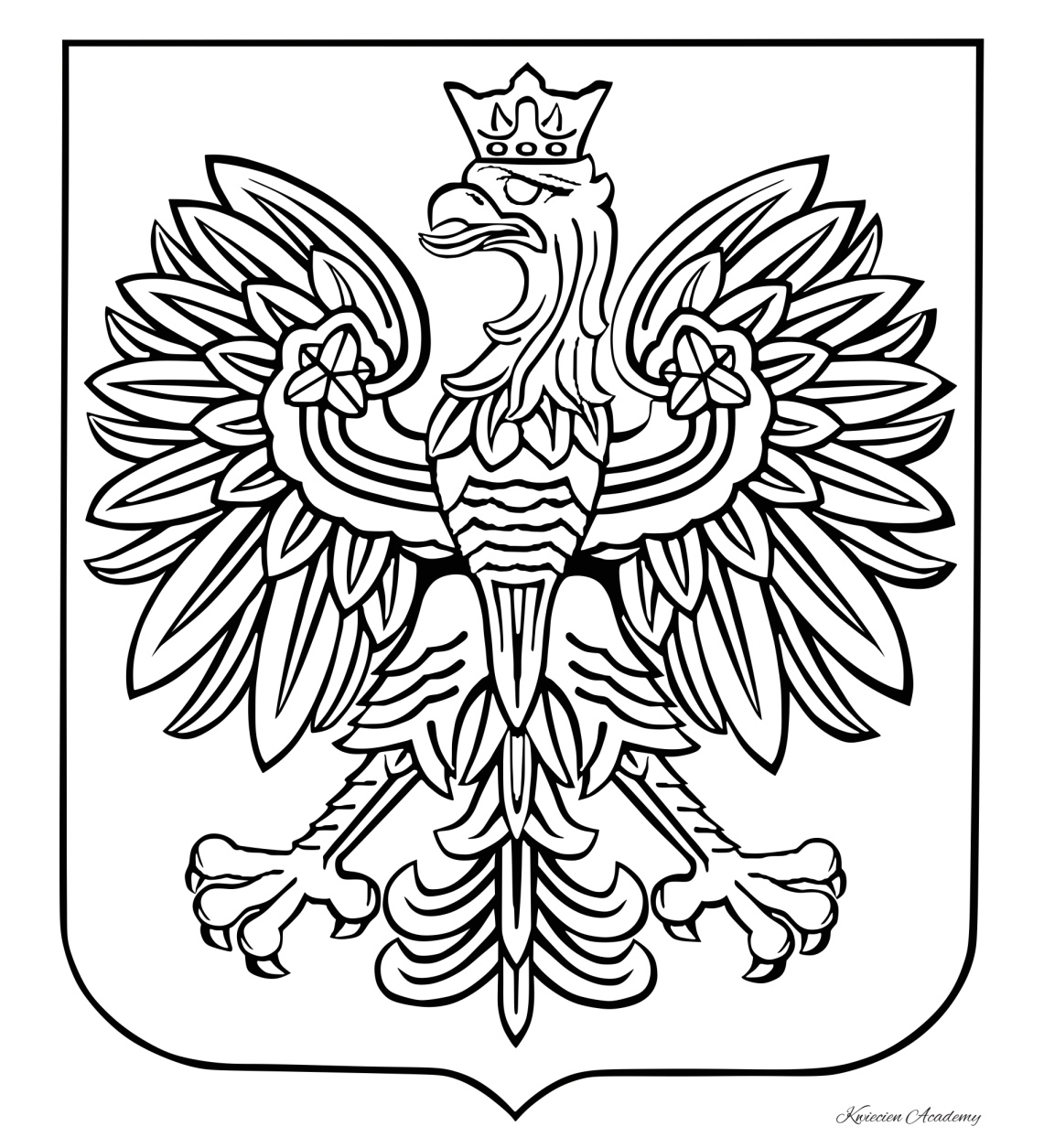 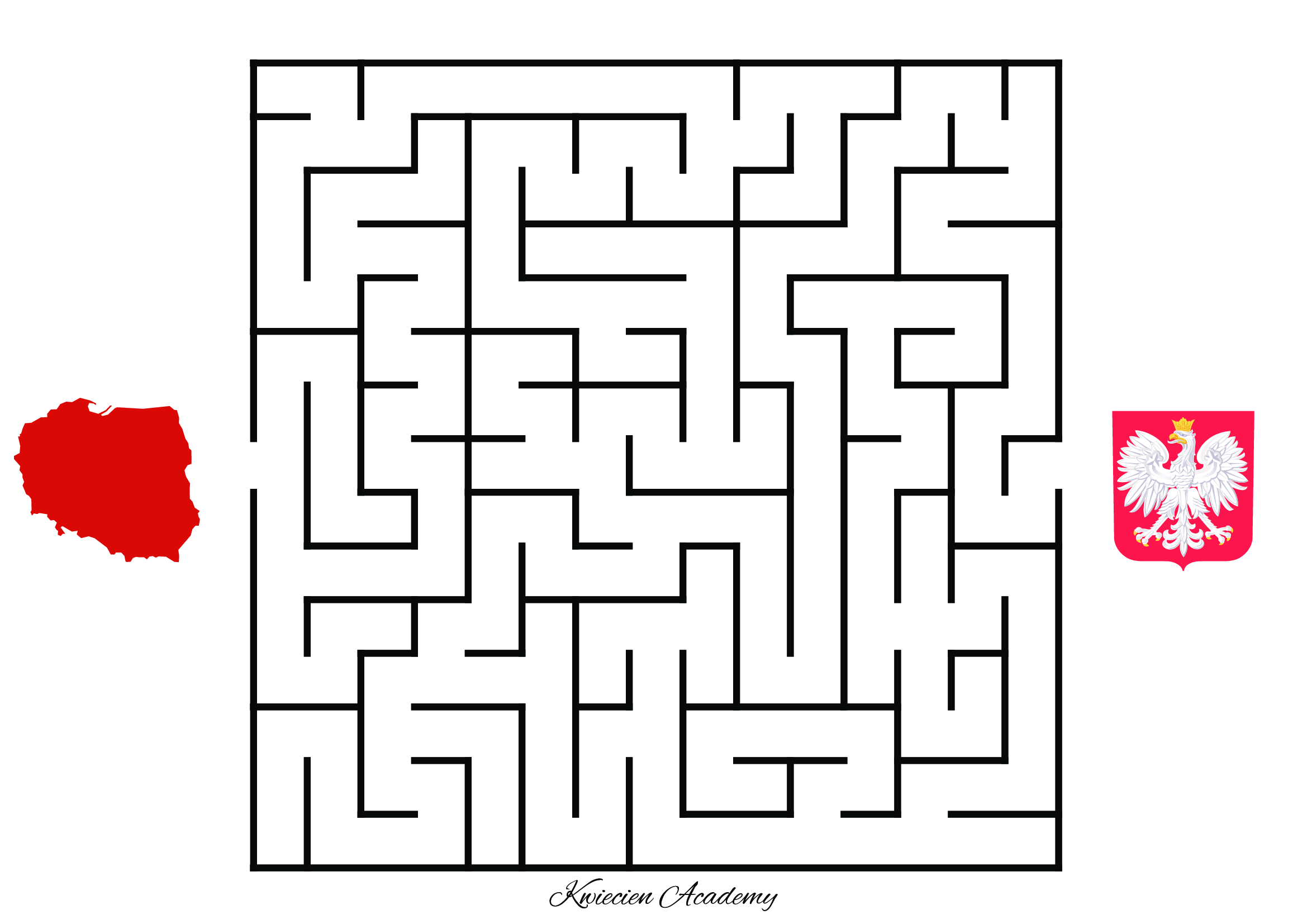 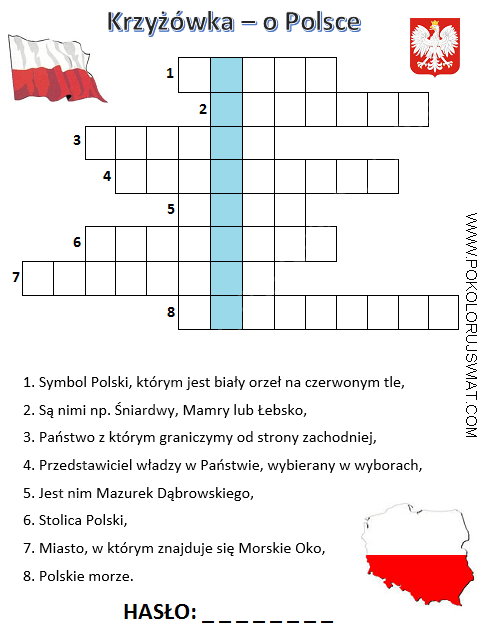 